Publicado en Sevilla el 15/07/2014 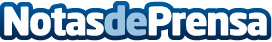 Nace en Sevilla la 1ª Bolsa de Empleo en Social Media y Marketing Online de EspañaLos expertos en redes sociales que han participado prevén un aumento de la demanda de estos profesionales en los próximos años.Datos de contacto:Sara RodríguezNota de prensa publicada en: https://www.notasdeprensa.es/nace-en-sevilla-la-1-bolsa-de-empleo-en-social-media-y-marketing-online-de-espana Categorias: Comunicación Marketing Andalucia http://www.notasdeprensa.es